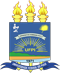 MINISTÉRIO DA EDUCAÇÃO 
UNIVERSIDADE FEDERAL DO PIAUÍ 
COORDENAÇÃO DO CURSO DE GEOGRAFIAREQUERIMENTOAssunto: Solicitação de exercícios domiciliaresÀ Coordenadora do curso de Geografia: ___________________________________Eu, 		, aluno (a) do curso de GEOGRAFIA/CCHL-UFPI, matrícula nº __________, venho requerer a instauração do regime de exercícios domiciliares nas seguintes disciplinas:_______________________________________________________________________________________________________________________________________________________________________________________________________________ e, por um dos motivos abaixo assinalado:Nestes termos.Pede deferimento.Teresina, ____ de _________ de _____________________________________________AssinaturaTelefone: ______________________________E-mail: ________________________________Anexo a este requerimento os seguintes documentos:AfecçõesAdoçãoParticipações em congressosLicença maternidadeAtestado médicoParecer da junta médica (para o caso de afecções)Decisão judicial (para o caso de adoção)Comprovantes de participação em eventosCertidão de nascimento e Carteira de Identidade da discenteOutros: